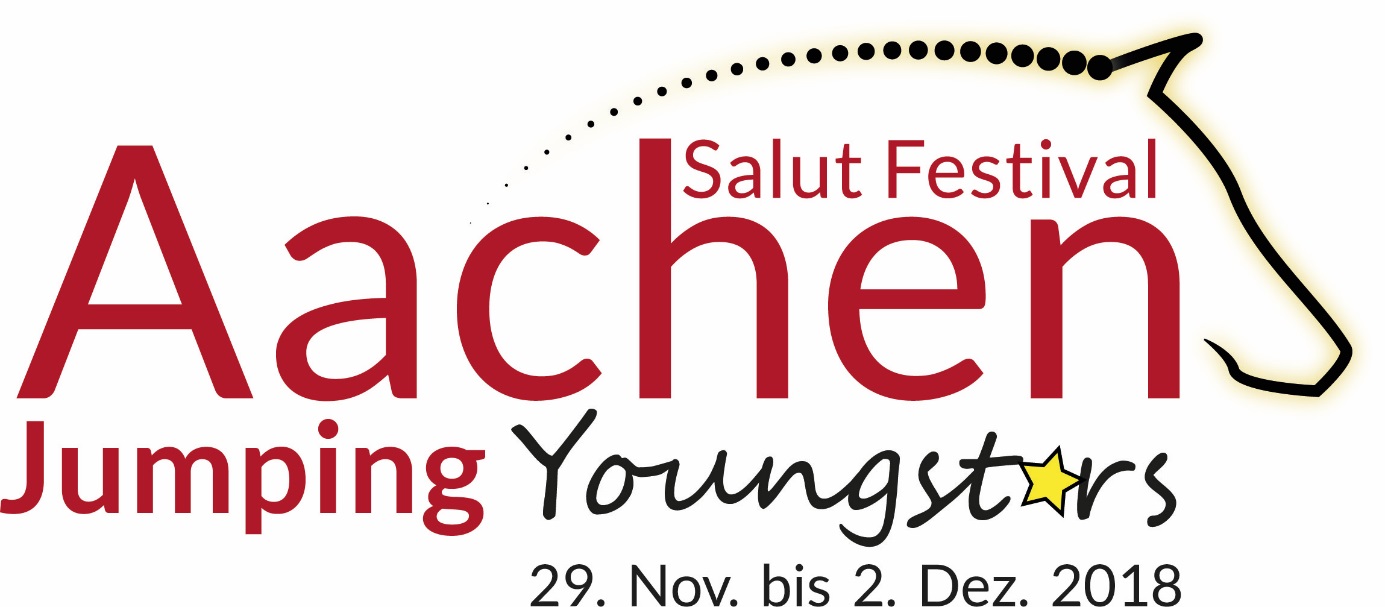 Antrag auf Startgenehmigung(Pferdesportverband Rheinland e.V. z.Hd. Rolf-Peter Fuß)Name:					Vorname: Geburtstag:					Altersklasse:	Email:								Telefon: Straße, Hausnr.: PLZ, Ort: LK(Springen):					höchste Erfolgsklasse: Trainer: Landesverband: Hiermit stelle ich einen Antrag auf Startgenehmigung für dasSalut Festival 2018 - vom 29.11.  –  02.12.2018 HGW Nachwuchschampionat (nur LV Rheinland)	 Pony-Tour Children-Tour		 Junioren/Junge Reiter-Tour (nur auszufüllen bei zusätzlicher Startgenehmigung außerhalb der Quote der Landesverbände)!(Bitte ankreuzen)Pferd: 	______________________________________________________Den ausgefüllten Antrag senden Sie bitte an: Rolf-Peter Fuß, FAX 02173/1011-130, rpf@psvr.de , Pferdesportverband Rheinland, Weißenstein 52,40764 LangenfeldOrt, Datum							Unterschrift